                            ΣΥΜΒΟΛΙΚΗ ΑΝΑΛΥΣΗ ΤΟΥ ΙΕΡΟΥ ΝΑΟΥ        Ο Ιερός Ναός είναι ο τύπος του ουρανού επάνω στην γη.Ο τρόπος με τον οποίο χτίζουμε και διακοσμούμε τους Ιερούς μας Ναούς εμείς οι Ορθόδοξοι, δεν είναι τυχαίος αλλά γίνεται μέσα από μία εμπειρία δύο περίπου χιλιάδων χρόνων και συνδυάζει και πρακτικούς σκοπούς αλλά και θεολογικούς συμβολισμούς.Ψάλλουμε κατά την διάρκεια του Χερουβικού Ύμνου στην την Θεία Λειτουργία: Πάσαν την βοιωτικήν αποθώμεθα μέριμναν . Για να καταφέρουμε να ξεφύγουμε από κάθε βοιωτική μέριμνα και σκέψη, η Εκκλησία  μας βοηθάει με τον τρόπο με τον οποίο είναι κτισμένος ο Ναός, με την διακόσμηση, με τα άμφια των Ιερέων, με την Μουσική,με τις Ευχές και με τις Τοιχογραφίες ώστε να μην αιχμαλωτίζεται το μυαλό μας από επίγεια πράγματα αλλά να πετάει προς τον Ουρανό και να μας γίνεται βίωμα αυτό πού λέει η Αγία Γραφή ότι δεν έχουμε πατρίδα εδώ αλλά ανήκουμε στην Βασιλεία των Ουρανών, εκεί είναι η τελική και αιώνια πατρίδα μας.Ο Ιερός Ναός χωρίζεται σε τρία μέρη: τον Πρόναο ή Νάρθηκα, τον κυρίως Ναό και το Ιερό Βήμα.Ο πιστός εισέρχεται στον Νάρθηκα όπου εικονίζονται συνήθως παραστάσεις από την Δευτέρα Παρουσία ώστε να του δημιουργείται δέος και φόβος Θεού, αλλά και να τονίζεται ότι μόνο μέσα στην Εκκλησία μπορούμε να αποφύγουμε την αιώνια κόλαση και να σωθούμε.Παλαιότερα όταν οι πιστοί βαπτίζονται σε μεγάλη ηλικία στον Πρόναο κάθονταν οι κατηχούμενοι, δηλαδή αυτοί οι οποίοι προετοιμάζονταν  να δεχθούνε το Βάπτισμα και να γίνουν μέλη του σώματος του Χριστού, της Εκκλησίας, αλλά και όσοι από τους πιστούς έπεφταν σε βαριά αμαρτήματα. Από τον Πρόναο περνάμε στον κυρίως Ναό. Στον κυρίως Ναό, κατά την διάρκεια της Θείας Λειτουργίας,  βρίσκονται όσοι είναι  βαπτισμένοι Ορθόδοξοι Χριστιανοί.Εκεί συναντούμε τον Θρόνο, τον Άμβωνα,και το Τέμπλο που χωρίζει τον κυρίως  Ναό από το Ιερό Βήμα, καθώς και τις αγιογραφίες με τις οποίες είναι καλυμμένοι οι τοίχοι. Ο Θρόνος βρίσκεται στο κέντρο περίπου του Ναού. Συμβολίζει το θρόνο στον οποίο θα καθίσει ο Κύριος κατά τη Δευτέρα Παρουσία για να κρίνει τον κόσμο. Στον θρόνο όταν έχουμε Αρχιερατική λειτουργία κάθεται ο Αρχιερέας, ο οποίος είναι εις τόπον και τύπον Χριστού Ο Άμβωνας συμβολίζει την πέτρα η οποία έκλεινε τον τάφο του Ιησού, και στην οποία καθόταν ο άγγελος κατά την Ανάσταση και έδωσε το χαρμόσυνο μήνυμα στις Μυροφόρες ότι ο Κύριος Αναστήθηκε  ουκ εστί ώδε αλλά ηγέρθη .Όταν υπάρχει Διάκονος κατά την Θεία Λειτουργία διαβάζει το Ευαγγέλιο από τον άμβωνα, γιατί ο Διάκονος συμβολίζει τους αγίους Αγγέλους, το δε περιστέρι πάνω στο οποίο ακουμπάει το Ιερό Ευαγγέλιο, συμβολίζει το Πανάγιο Πνεύμα, το τρίτο πρόσωπο της  Αγίας Τριάδος, κάτω από την έμπνευση του οποίου γράφτηκαν από τους Αποστόλους τα κείμενα της Αγίας Γραφής, αλλά μας θυμίζει και ότι για να κατανοήσουμε με τον σωστό τρόπο την Αγία Γραφή πρέπει να έχουμε την Χάρη του Αγίου Πνεύματος. Το Τέμπλο δημιουργήθηκε με την πάροδο του χρόνου. Εμείς οι Ορθόδοξοι πιστεύουμε ότι η ουσία του Θεού  είναι ακατάληπτη από τον ανθρώπινο νου, και ότι τον Θεό Τον γνωρίζουμε από τις  ενέργειες του. Το τέμπλο θέλει να δηλώσει ακριβώς αυτή την αλήθεια. Εμείς λαμβάνουμε τις άκτιστες ενέργειες του Θεού οι οποίες μας θεώνουν και μας ενώνουν με τον Θεό, όμως δεν μπορούμε να γνωρίσουμε την ουσία Του, δηλαδή τι είναι ο Θεός.Οι αγιογραφίες οι οποίες εικονίζουν Αγίους ή γεγονότα από τη ζωή του Ιησού, έχουν σκοπό όχι μόνο να συγκινήσουν αλλά και να διδάξουν το λαό του Θεού. Οι Άγιοι μας δείχνουν την δυνατότητα να σωθούμε, όπως και αυτοί, αλλά και τον τρόπο της σωτηρίας. Ακόμη ο τρόπος με τον οποίο αγιογραφούνται τα πρόσωπα μεταφέρει τον νου μας από τα επίγεια στα ουράνια, από το σαρκικό κάλλος στην πνευματική ομορφιά.Το Ιερό είναι ο χώρος του Ναού στον οποίο εισέρχεται ο Ιερέας για να προσφέρει την αναίμακτη θυσία εκ μέρους όλου του λαού. Το Ιερό Βήμα αποτελεί τον ιερώτερο χώρο του Ι. Ναού στον οποίο απαγορεύεται η είσοδος όχι μόνο στις γυναίκες, αλλά σε όλους γενικά. Επιτρέπεται να εισέλθει μόνο ο Ιερέας κατά την τέλεση των Ιερών Ακο-λουθιών και  αυτοί οι οποίοι  έχουν κάποια συγκεκριμένη διακονία να επιτελέσουν.Στο Ιερό συναντούμε την Ιερά Πρόθεση και την Αγία Τράπεζα.Η Πρόθεση συμβολίζει το σπήλαιο της Βηθλεέμ, όπου γεννήθηκε ο Σωτήρας Θεάνθρωπος και εκεί ετοιμάζονται τα δώρα τα οποία θα γίνουν Σώμα και Αίμα Χριστού.Η Αγία Τράπεζα, το ιερότερο μέρος του Ναού, συμβολίζει τον τάφο στον οποίο ετάφη ο Θεάνθρωπος και αναστήθηκε μετά από τρεις ημέρες.Με πολύ συντομία προσπαθήσαμε να αναλύσουμε μερικά από τα σημαντικότερα μέρη τα οποία αποτελούν τον Ορθόδοξο Ιερό Ναό.Όπως αναφέραμε και στην αρχή οι Πατέρες εκτός από την πρακτική πλευρά των πραγμάτων έδωσαν και συμβολική και θεολογική ερμηνεία ώστε ο νους των πιστών να μην αιχμαλωτίζεται από τα αισθητά αλλά να μεταφέρεται στα Ουράνια και αιώνια.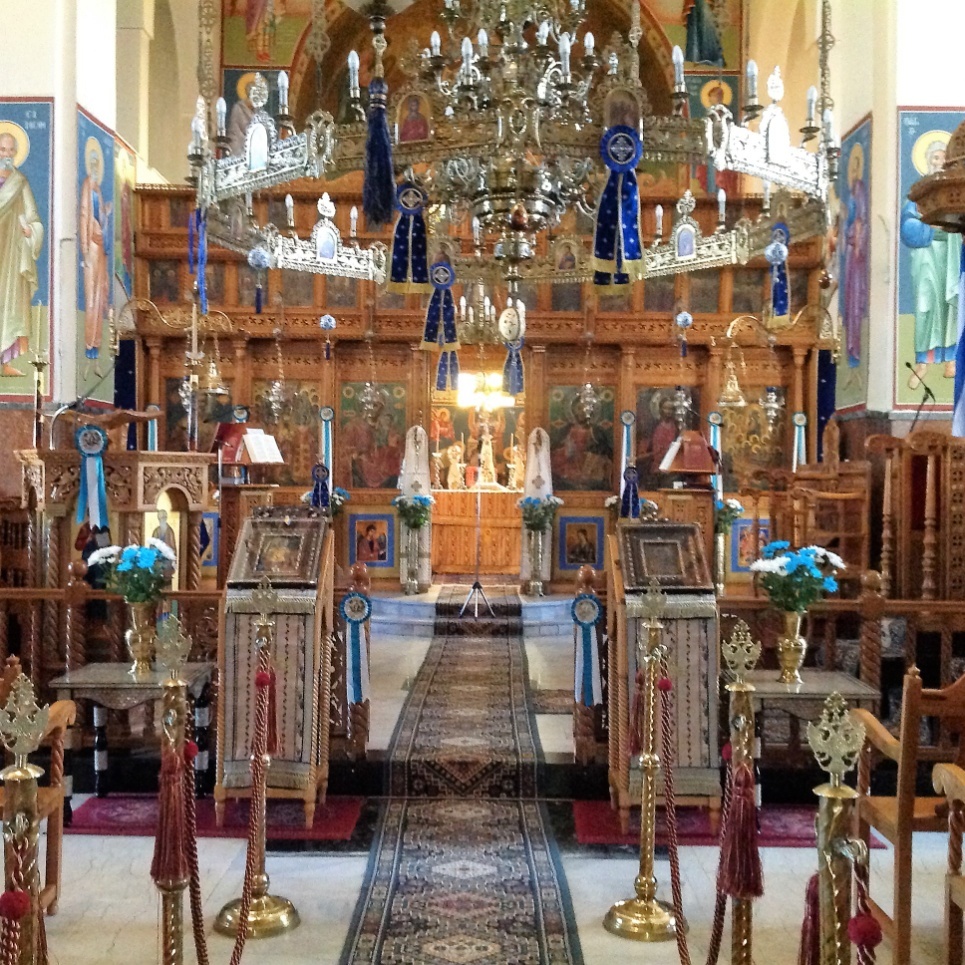 